Publicado en Madrid el 02/02/2024 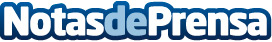 Torremolinos lanza su nueva campaña 'Los mejores días del año' para promocionar el turismo Torremolinos apuesta por convertirse en "los mejores días del año" en su nueva promoción turísticaDatos de contacto:Jesus BarredaPiazza Comunicacion 627335327Nota de prensa publicada en: https://www.notasdeprensa.es/torremolinos-lanza-su-nueva-campana-los Categorias: Nacional Viaje Marketing Andalucia Turismo Patrimonio http://www.notasdeprensa.es